关于举办《步步为盈—建筑施工企业三次经营致胜之道与四大盈利工具落地实战》高端培训班的通知各相关单位：当前，建筑业正处在快速发展的时代，但是行业总产值的增加并没有带来行业收益的相应增加，相反，“微利”正在成为建筑施工行业的代名词。身处有利的行业发展大环境，很多施工企业却还在低利润区徘徊。然而，我们也看到有一些施工企业通过项目三次经营、精细化等方式实现了在规模和效益上的双丰收，经营模式创新和项目管理精细化时代已经到来，建筑企业需要回到企业实质的经营上来——实行项目的三次经营，向管理要效益！建筑施工企业的利润来自于每个工程施工项目！在工程施工项目的三次经营中：一次经营保中标！承包商怎样在低价中标的前提下为二次经营创造利润机会？二次经营保盈利！为什么二次经营能够倍增结算利润？二次经营是如何进行的？三次经营保结算！怎样办理分段和期中结算？如何利用工程债权救济清欠工程款？一、二、三次经营步步为盈！一次经营是盈利的源头、二次经营是盈利的关键、三次经营要成果！只有将这三次经营通过三个合同交底有效地结合起来，才能真真使项目利润倍增！为了全面提高建筑企业相关岗位人员在工程预核算、造价等方面的能力水平，确保工程利润最大化，现由扬州市建设教育协会联合扬州市工程造价管理协会特邀全国顶级工程造价管理专家来扬作专题实战培训，有关具体事项通知如下：一、培训对象建筑施工企业的主管总经理副总经理、成本总监、财务总监、总工程师、总经济师、项目经理、商务经理、法务总监等主管人员以及从事施工项目管理的工程技术、招投标、预算、结算、合约等部门负责人及全体员工，特别是从事造价和预核算业务人员。二、课程目标破解：建筑施工企业三次经营的全过程精细化管理之道；指导：从战略角度，帮助施工企业从一次经营到三次经营进行规划；掌握：建筑施工企业工程商务管理体系的构建及运作；方法：深谙建筑施工项目四大盈利工具的方法，超级实战，拿来即用；实操：大量实操工具资料，让您稍加修改即刻应用。三、课程特色权威分享——工程商务及工程成本一线权威实战专家亲临授课。实战案例——分享专家承办的数十个经典案例，传授实务要点。实战演习——结合所授要点、难点现场练习掌握，即学即用。个性咨询——结合企业自身个性问题，享受专家的咨询服务。四、培训内容第一部分  新形势下建筑市场走势分析与经营管理策略第一讲 新常态下建筑业形势发展及经营管理策略1．国家宏观经济分析与新型城镇化发展战略2．中国建筑业发展趋势及面临的难得机遇3．建筑施工企业生存的困境及面对的挑战4．建筑施工企业经营转型重点和管理提升策略第二讲 当前建筑业经营管理中的现状与问题分析1．当前建筑施工企业经营管理的现状分析2．建筑施工企业经营管理中存在的问题3．建筑施工企业经营管理误入的三大误区4. 建筑施工企业成本失控的深层次原因分析第三讲 建筑施工企业经营的必由之路——进入三次经营精细化管理时代1．项目成本管理的目的——提升价值、创造利润2．房地产项目成本构成——全成本管理3．项目成本管理的阶段——全过程管理4．项目成本管理的主体——全员管理5．项目成本管理的方法——建立成本管理体系6．项目成本管理的要点——成本的确定与控制7．成本管理的发展趋势——主动创造利润8．成本管理的指导思想——全过程精细化【案例借鉴】三次经营精细化管理的标杆企业案例第二部分  建筑施工企业三次经营落地实战第四讲  建筑施工项目一次经营（投标报价阶段）关键核心环节管控1.新形势下建筑施工项目投标报价总体策划2.工程量清单常见错误识别、分析及其应对3.招标文件及合同霸王条款研究及应对策略4.清单计价模式下合同评审与盈亏分析技巧5.招标文件不利点转换为商务报价机会对策6.招标控制价编制原则及投标人投诉的对策7.新形势下应对招标文件与评标方法变化策略8.清单招标中投标人投标报价编制方法及要点9.清单招标中投标人投标报价策略及报价技巧10.暂估材料单价与专业工程暂估价的招标建议11.甲供材料、甲定乙供材料的报价技巧于对策12.最低价中标下核心报价技巧应用与风险规避13.工程量清单计价规范下招投标阶段评标要点14.合同签约前的风险再次分析及风险防范对策15.中标后的后续工作及施工合同内外交底要点【案例借鉴】建筑施工项目一次经营实战案例第五讲 建筑施工项目二次经营（施工阶段）关键核心环节管控1.总包、分包合同精细化管理对策2.工程预付款支付控制建议及对策3.工程计量环节的过程控制及对策4.安全文明施工费支付控制及对策5.工程进度款支付控制建议及对策6.期中价款结算的控制建议及对策7.施工企业六类停工权的使用技巧8.工程变更的过程跟踪控制及对策9.现场签证的过程跟踪控制及对策10.工程索赔的过程跟踪控制及对策11.五类十四项价款调整跟踪及对策【案例借鉴】建筑施工项目二次经营实战案例第六讲 建筑施工项目三次经营（结算阶段）关键核心环节管控1．施工项目竣工结算常规与快速编制2. 五类十四项价款调整进入结算技巧3. “不完全竣工结算”加速结算策略4．应对发包人竣工结算多次审核策略5．应对竣工结算审核与审计矛盾策略6．发包人拒不签认竣工结算文件对策7．竣工结算中造价及合同争议的处理8．质量纠纷导致结算纠纷的处理对策9．工程结算尾款支付及尾款清欠对策10．质量保证金的管理与结清结算策略【案例借鉴】建筑施工项目三次经营实战案例第三部分  建筑施工企业四大盈利工具落地实战第七讲  承包商低价中标高价结算与盈利的机会分析1. 建筑施工项目经营亏损的原因分析2．承包商低价中下高价结算机会分析3．工程造价（成本）控制与盈利工具【案例借鉴】承包商低价中标高价盈利实战案例第八讲  建筑施工企业四大盈利工具应用操作技巧1.价款调整盈利工具操作要领与应用技巧2.工程变更盈利工具操作要领与应用技巧3.现场签证盈利工具操作要领与应用技巧4.施工索赔盈利工具操作要领与应用技巧【案例借鉴】四大控制工具应用操作实战案例五、专家师资马楠：华北科技学院教授、工程造价与房地产研究室主任，结构硕士，国家注册造价工程师、注册一级建造师、注册安全工程师。中国管理科学研究院学术委员会特聘研究员、住房与城乡建设部政策研究中心特聘专家、中国建设工程造价管理协会专家委员会委员，中国招投标协会专家委员会委员，中国房地产及住宅研究会专家委员会专家、中国电力工程造价专业委员会理事，北京市政府招投标资深专家、北京市建设工程造价管理协会常务理事。华本城市地产研究院成本管理首席研究员。《建设工程工程量清单计价规范》、《建设项目全过程造价咨询规程》、《工程造价术语》等国家规范标准起草组专家。国家建设部、人事部共同组织的全国注册建筑类执业资格考试命题组专家。六、培训时间、地点及费用1、培训时间：5月15日、16日（两天）2、培训地点：根据报名人数确定后直接通知参培人员。3、培训费用：因本课程属高端培训，成本较高，现决定对扬州市建设教育协会和扬州市工程造价管理协会会员单位按每人1200元收取（含资料费、会场费、专家授课费、培训午餐等）。非本协会会员单位按每人1600元收取。八、报名时间及报名缴费方法报名从即日起到5月8日止。电话报名：刘国朝17705271116  刘亚光 13222669920现场报名缴费：扬州市建设教育协会秘书处——扬州市文汇西路363号（扬州市建设培训中心）五楼503室。已缴纳市建设教育协会会费的凭手续可以抵扣。在线报名：1.远程预报名请扫描下方二微码填写相关信息后点开“培训项目选择”栏选择“步步为盈—建筑企业盈利工具实战班”栏，最后点击下方的“预报名确认”；2.直接填写报名表发至QQ邮箱：2878795156@qq.com。以上两种方式均为预报名，实际报名以缴费为准。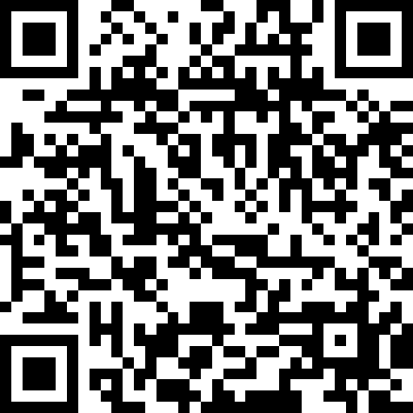 在线缴费方法：银行转帐（特别提醒：转帐时请在备注栏填写开票单位名称的全称,若无备注，即按汇款名称开票）。收款银行账户信息如下：户  名：扬州市建伟建设培训咨询服务有限公司开户行：工行文昌支行账  号：1108201509100040148扬州市建设教育协会扬州市工程造价管理协会2019年4月22日附件：报名表《步步为盈——建筑施工企业三次经营致胜之道与四大盈利工具落地实战》高端培训班报名表单位联系人：                 联系人电话：序号单位名称参训人员职务联系电话备注